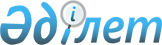 2024 - 2026 жылдарға арналған Жаңаөзен қаласының бюджеті туралыМаңғыстау облысы Жаңаөзен қалалық мәслихатының 2023 жылғы 21 желтоқсандағы № 11/92 шешімі.
      Ескерту. 01.01.2024 бастап қолданысқа енгізіледі - осы шешімнің 3 тармағымен.
      Қазақстан Республикасының Бюджет кодексіне, Қазақстан Республикасының "Қазақстан Республикасындағы жергілікті мемлекеттік басқару және өзін-өзі басқару туралы" Заңына сәйкес, Жаңаөзен қалалық мәслихаты ШЕШІМ ҚАБЫЛДАДЫ:
      1. 2024 – 2026 жылдарға арналған Жаңаөзен қаласының бюджеті тиісінше осы шешімнің 1, 2 және 3 қосымшаларына сәйкес, оның ішінде 2024 жылға келесідей көлемдерде бекітілсін:
      1) кірістер – 14 321 771,1 мың теңге, оның ішінде:
      салықтық түсімдер бойынша – 9 133 275,1 мың теңге;
      салықтық емес түсімдер бойынша – 64 296,0 мың теңге;
      негізгі капиталды сатудан түсетін түсімдер бойынша – 578 844,0 мың теңге;
      трансферттердің түсімдері бойынша – 4 545 356,0 мың теңге;
      2) шығындар – 15 390 684,1 мың теңге;
      3) таза бюджеттік кредиттеу – 78 049,0 мың теңге, оның ішінде:
      бюджеттік кредиттер – 110 760,0 мың теңге;
      бюджеттік кредиттерді өтеу – 32 711,0 мың теңге;
      4) қаржы активтерімен операциялар бойынша сальдо – 800 000,0 мың теңге, оның ішінде:
      қаржы активтерін сатып алу – 800 000,0 мың теңге;
      мемлекеттің қаржы активтерін сатудан түсетін түсімдер – 0 теңге;
      5) бюджет тапшылығы (профициті) – -1 946 962,0 мың теңге;
      6) бюджет тапшылығын қаржыландыру (профицитін пайдалану) – 1 946 962,0 мың теңге, оның ішінде:
      қарыздар түсімдері – 110 760,0 мың теңге;
      қарыздарды өтеу – 32 711,0 мың теңге;
      бюджет қаражатының пайдаланылатын қалдықтары – 1 868 913,0 мың теңге.
      Ескерту. 1 -тармақ жаңа редакцияда - Маңғыстау облысы Жаңаөзен қалалық мәслихатының 12.04.2024 № 15/129 (01.01.2024 бастап қолданысқа енгізіледі) шешімімен.


      2. 2024 жылға арналған қалалық бюджеттен ауылдардың бюджеттеріне 1 810 096,2 мың теңге сомасында субвенция бөлінгені ескерілсін, оның ішінде:
      Теңге ауылы – 408 402,8 мың теңге;
      Қызылсай ауылы – 342 743,1 мың теңге;
      Рахат ауылы – 529 538,9 мың теңге;
      Кендірлі ауылы – 529 411,4 мың теңге.
      Ескерту. 2 - тармақ жаңа редакцияда - Маңғыстау облысы Жаңаөзен қалалық мәслихатының 12.04.2024 № 15/129 (01.01.2024 бастап қолданысқа енгізіледі) шешімімен.


      3. Осы шешім 2024 жылдың 1 қаңтарынан бастап қолданысқа енгізіледі.  2024 жылға арналған Жаңаөзен қаласының бюджеті
      Ескерту. 1 - қосымша жаңа редакцияда - Маңғыстау облысы Жаңаөзен қалалық мәслихатының 12.04.2024 № 15/129 (01.01.2024 бастап қолданысқа енгізіледі) шешімімен. 2025 жылға арналған Жаңаөзен қаласының бюджеті 2026 жылға арналған Жаңаөзен қаласының бюджеті
					© 2012. Қазақстан Республикасы Әділет министрлігінің «Қазақстан Республикасының Заңнама және құқықтық ақпарат институты» ШЖҚ РМК
				
      Жаңаөзен қалалық мәслихатының төрағасы 

Г. Байжанов
Жаңаөзен қалалық мәслихатының 2023 жылғы 21 желтоқсандағы № 11/92 шешіміне 1 қосымша
Санаты
Санаты
Санаты
Санаты
Атауы
Сомасы, мың теңге
Сыныбы
Сыныбы
Сыныбы
Атауы
Сомасы, мың теңге
Кіші сыныбы
Кіші сыныбы
Атауы
Сомасы, мың теңге 1 1 1 1 2 3
1. Кірістер
14 321 771,1
1
Салықтық түсімдер
9 133 275,1
01
Табыс салығы
3 507 099,5
1
1
Корпоративтік табыс салығы
576 329,0
2
2
Жеке табыс салығы
2 930 770,5
03
Әлеуметтік салық
1 928 117,2
1
1
Әлеуметтік салық
1 928 117,2
04
Меншікке салынатын салықтар
3 013 067,4
1
1
Мүлікке салынатын салықтар
2 311 355,4
3
3
Жер салығы
24 169,0
4
4
Көлік құралдарына салынатын салық
677 417,0
5
5
Бірыңғай жер салығы
126,0
05
Тауарларға, жұмыстарға және көрсетілетін қызметтерге салынатын iшкi салықтар
454 453,0
2
2
Акциздер
5 352,0
3
3
Табиғи және басқа да ресурстарды пайдаланғаны үшiн түсетiн түсiмдер
408 110,0
4
4
Кәсіпкерлік және кәсіби қызметті жүргізгені үшін алынатын алымдар
40 991,0
07
Басқа да салықтар
2,0
1
1
Басқа да салықтар
2,0
08
Заңдық маңызы бар әрекеттерді жасағаны және (немесе) оған уәкілеттігі бар мемлекеттік органдар немесе лауазымды адамдар құжаттар бергені үшін алынатын міндетті төлемдер
230 536,0
1
1
Мемлекеттік баж
230 536,0
2
Салықтық емес түсiмдер
64 296,0
01
Мемлекеттік меншіктен түсетін кірістер
25 776,0
5
5
Мемлекет меншігіндегі мүлікті жалға беруден түсетін кірістер
24 575,0
7
7
Мемлекеттік бюджеттен берілген кредиттер бойынша сыйақылар
102,0
9
9
Мемлекет меншігінен түсетін басқа да кірістер
1 099,0
03
Мемлекеттік бюджеттен қаржыландырылатын мемлекеттік мекемелер ұйымдастыратын мемлекеттік сатып алуды өткізуден түсетін ақша түсімдері 
1 170,0
1
1
Мемлекеттік бюджеттен қаржыландырылатын мемлекеттік мекемелер ұйымдастыратын мемлекеттік сатып алуды өткізуден түсетін ақша түсімдері 
1 170,0
04
Мемлекеттік бюджеттен қаржыландырылатын, сондай-ақ Қазақстан Республикасы Ұлттық Банкінің бюджетінен (шығыстар сметасынан) ұсталатын және қаржыландырылатын мемлекеттік мекемелер салатын айыппұлдар, өсімпұлдар, санкциялар, өндіріп алулар
478,0
1
1
Мұнай секторы ұйымдарынан, Жәбірленушілерге өтемақы қорына, Білім беру инфрақұрылымын қолдау қорына және Арнаулы мемлекеттік қорға түсетін түсімдерді қоспағанда, мемлекеттік бюджеттен қаржыландырылатын, сондай-ақ Қазақстан Республикасы Ұлттық Банкінің бюджетінен (шығыстар сметасынан) ұсталатын және қаржыландырылатын мемлекеттік мекемелер салатын айыппұлдар, өсімпұлдар, санкциялар, өндіріп алулар
478,0
06
Басқа да салықтық емес түсiмдер
36 872,0
1
1
Басқа да салықтық емес түсiмдер
36 872,0
3
Негізгі капиталды сатудан түсетін түсімдер
578 844,0
01
Мемлекеттік мекемелерге бекітілген мемлекеттік мүлікті сату
431 772,0
1
1
Мемлекеттік мекемелерге бекітілген мемлекеттік мүлікті сату
431 772,0
03
Жерді және материалдық емес активтерді сату 
147 072,0
1
1
Жерді сату 
67 214,0
2
2
Материалдық емес активтерді сату
79 858,0
4
Трансферттердің түсімдері
4 545 356,0
02
Мемлекеттік басқарудың жоғары тұрған органдарынан түсетін трансферттер
4 545 356,0
2
2
Облыстық бюджеттен түсетін трансферттер
4 545 356,0
Функционалдық топ
Функционалдық топ
Функционалдық топ
Функционалдық топ
Атауы
Сомасы, мың теңге
Кіші функция
Кіші функция
Кіші функция
Атауы
Сомасы, мың теңге
Бюджеттік бағдарлама
лардың әкімшісі
Бюджеттік бағдарлама
лардың әкімшісі
Атауы
Сомасы, мың теңге
Бағдарла ма
Атауы
Сомасы, мың теңге 1 1 1 1 2 3
2. Шығындар
15 390 684,1
01
Жалпы сипаттағы мемлекеттік көрсетілетін қызметтер
662 728,0
1
Мемлекеттiк басқарудың жалпы функцияларын орындайтын өкiлдi, атқарушы және басқа органдар
377 158,0
112
Аудан (облыстық маңызы бар қала) мәслихатының аппараты
55 465,0
001
Аудан (облыстық маңызы бар қала) мәслихатының қызметін қамтамасыз ету жөніндегі қызметтер
52 765,0
003
Мемлекеттік органның күрделі шығыстары
2 700,0
122
Аудан (облыстық маңызы бар қала) әкімінің аппараты
321 693,0
001
Аудан (облыстық маңызы бар қала) әкімінің қызметін қамтамасыз ету жөніндегі қызметтер
306 766,0
003
Мемлекеттік органның күрделі шығыстары
14 927,0
2
Қаржылық қызмет
59 552,0
452
Ауданның (облыстық маңызы бар қаланың) қаржы бөлімі
59 552,0
001
Ауданның (облыстық маңызы бар қаланың) бюджетін орындау және коммуналдық меншігін басқару саласындағы мемлекеттік саясатты іске асыру жөніндегі қызметтер
51 036,0
003
Салық салу мақсатында мүлікті бағалауды жүргізу
3 308,0
010
Жекешелендіру, коммуналдық меншікті басқару, жекешелендіруден кейінгі қызмет және осыған байланысты дауларды реттеу
4 410,0
113
Төменгі тұрған бюджеттерге берілетін нысаналы ағымдағы трансферттер
798,0
5
Жоспарлау және статистикалық қызмет
59 874,0
453
Ауданның (облыстық маңызы бар қаланың) экономика және бюджеттік жоспарлау бөлімі
59 874,0
001
Экономикалық саясатты, мемлекеттік жоспарлау жүйесін қалыптастыру және дамыту саласындағы мемлекеттік саясатты іске асыру жөніндегі қызметтер
59 874,0
9
Жалпы сипаттағы өзге де мемлекеттiк қызметтер
166 144,0
454
Ауданның (облыстық маңызы бар қаланың) кәсіпкерлік және ауыл шаруашылығы бөлімі
74 993,0
001
Жергілікті деңгейде кәсіпкерлікті және ауыл шаруашылығын дамыту саласындағы мемлекеттік саясатты іске асыру жөніндегі қызметтер
74 753,0
007
Мемлекеттік органның күрделі шығыстары
240,0
467
Ауданның (облыстық маңызы бар қаланың) құрылыс бөлімі
29 357,0
040
Мемлекеттік органдардың объектілерін дамыту
29 357,0
486
Ауданның (облыстық маңызы бар қаланың) жер қатынастары, сәулет және қала құрылысы бөлімі
61 794,0
001
Жергілікті деңгейде жер қатынастары, сәулет және қала құрылысын реттеу саласындағы мемлекеттік саясатты іске асыру жөніндегі қызметтер
61 014,0
003
Мемлекеттік органның күрделі шығыстары
780,0
 02
Қорғаныс
63 320,0
1
Әскери мұқтаждар
63 320,0
122
Аудан (облыстық маңызы бар қала) әкімінің аппараты
63 320,0
005
Жалпыға бірдей әскери міндетті атқару шеңберіндегі іс-шаралар
63 320,0
03
Қоғамдық тәртіп, қауіпсіздік, құқықтық, сот, қылмыстық-атқару қызметі
83 108,0
9
Қоғамдық тәртіп және қауіпсіздік саласындағы басқа да қызметтер
83 108,0
485
Ауданның (облыстық маңызы бар қаланың) жолаушылар көлігі және автомобиль жолдары бөлімі
83 108,0
021
Елдi мекендерде жол қозғалысы қауiпсiздiгін қамтамасыз ету
83 108,0
06
Әлеуметтiк көмек және әлеуметтiк қамсыздандыру
2 585 524,0
1
Әлеуметтiк қамсыздандыру
343 746,0
451
Ауданның (облыстық маңызы бар қаланың) жұмыспен қамту және әлеуметтік бағдарламалар бөлімі
343 746,0
005
Мемлекеттік атаулы әлеуметтік көмек
343 746,0
2
Әлеуметтiк көмек
1 944 681,0
451
Ауданның (облыстық маңызы бар қаланың) жұмыспен қамту және әлеуметтік бағдарламалар бөлімі
1 914 362,0
004
Ауылдық жерлерде тұратын денсаулық сақтау, білім беру, әлеуметтік қамтамасыз ету, мәдениет, спорт және ветеринар мамандарына отын сатып алуға Қазақстан Республикасының заңнамасына сәйкес әлеуметтік көмек көрсету
23 504,0
006
Тұрғын үйге көмек көрсету
7 084,0
007
Жергілікті өкілетті органдардың шешімі бойынша мұқтаж азаматтардың жекелеген топтарына әлеуметтік көмек
803 806,0
010
Үйден тәрбиеленіп оқытылатын мүгедектігі бар балаларды материалдық қамтамасыз ету
19 984,0
014
Мұқтаж азаматтарға үйде әлеуметтiк көмек көрсету
64 463,0
017
Мүгедектігі бар адамды абилитациялаудың және оңалтудың жеке бағдарламасына сәйкес мұқтаж мүгедектігі бар адамдарды протездік-ортопедиялық көмекпен, сурдотехникалық және тифлотехникалық құралдармен, мiндеттi гигиеналық құралдармен, арнаулы жүріп-тұру құралдарымен қамтамасыз ету, сондай-ақ санаторий-курорттық емдеу, жеке көмекшінің және ымдау тілі маманының қызметтерімен қамтамасыз ету
995 521,0
485
Ауданның (облыстық маңызы бар қаланың) жолаушылар көлігі және автомобиль жолдары бөлімі
30 319,0
068
Жергілікті өкілдік органдардың шешімі бойынша қалалық қоғамдық көлікте (таксиден басқа) жеңілдікпен, тегін жол жүру түрінде азаматтардың жекелеген санаттарын әлеуметтік қолдау
30 319,0
9
Әлеуметтiк көмек және әлеуметтiк қамтамасыз ету салаларындағы өзге де қызметтер
297 097,0
451
Ауданның (облыстық маңызы бар қаланың) жұмыспен қамту және әлеуметтік бағдарламалар бөлімі
267 097,0
001
Жергілікті деңгейде халық үшін әлеуметтік бағдарламаларды жұмыспен қамтуды қамтамасыз етуді іске асыру саласындағы мемлекеттік саясатты іске асыру жөніндегі қызметтер 
83 176,0
011
Жәрдемақыларды және басқа да әлеуметтік төлемдерді есептеу, төлеу мен жеткізу бойынша қызметтерге ақы төлеу
1 500,0
021
Мемлекеттік органның күрделі шығыстары
120,0
050
Қазақстан Республикасында мүгедектігі бар адамдардың құқықтарын қамтамасыз етуге және өмір сүру сапасын жақсарту
182 301,0
487
Ауданның (облыстық маңызы бар қаланың) тұрғын үй-коммуналдық шаруашылық және тұрғын үй инспекциясы бөлімі
30 000,0
094
Әлеуметтік көмек ретінде тұрғын үй сертификаттарын беру
30 000,0
07
Тұрғын үй-коммуналдық шаруашылық
4 530 177,0
1
Тұрғын үй шаруашылығы
1 236 008,0
467
Ауданның (облыстық маңызы бар қаланың) құрылыс бөлімі
157 038,0
003
Коммуналдық тұрғын үй қорының тұрғын үйін жобалау және (немесе) салу, реконструкциялау
48 324,0
004
Инженерлік-коммуникациялық инфрақұрылымды жобалау, дамыту және (немесе) жайластыру
2 000,0
098
Коммуналдық тұрғын үй қорының тұрғын үйлерін сатып алу
106 714,0
487
Ауданның (облыстық маңызы бар қаланың) тұрғын үй-коммуналдық шаруашылық және тұрғын үй инспекциясы бөлімі
1 078 970,0
001
Тұрғын үй-коммуналдық шаруашылық және тұрғын үй қоры саласында жергілікті деңгейде мемлекеттік саясатты іске асыру бойынша қызметтер
159 220,0
003
Мемлекеттік органның күрделі шығыстары
36 000,0
006
Азаматтардың жекелеген санаттарын тұрғын үймен қамтамасыз ету
383 750,0
032
Ведомстволық бағыныстағы мемлекеттік мекемелер мен ұйымдардың күрделі шығыстары
500 000,0
2
Коммуналдық шаруашылық
717 633,0
467
Ауданның (облыстық маңызы бар қаланың) құрылыс бөлімі
567 633,0
005
Коммуналдық шаруашылығын дамыту
130 040,0
006
Сумен жабдықтау және су бұру жүйесін дамыту
437 593,0
487
Ауданның (облыстық маңызы бар қаланың) тұрғын үй-коммуналдық шаруашылық және тұрғын үй инспекциясы бөлімі
150 000,0
028
Коммуналдық шаруашылықты дамыту
150 000,0
3
Елді-мекендерді көркейту
2 576 536,0
487
Ауданның (облыстық маңызы бар қаланың) тұрғын үй-коммуналдық шаруашылық және тұрғын үй инспекциясы бөлімі
2 576 536,0
017
Елді мекендердің санитариясын қамтамасыз ету
1 083 231,0
025
Елді мекендердегі көшелерді жарықтандыру
533 150,0
030
Елді мекендерді абаттандыру және көгалдандыру
960 155,0
08
Мәдениет, спорт, туризм және ақпараттық кеңістік
968 213,0
1
Мәдениет саласындағы қызмет
448 835,0
455
Ауданның (облыстық маңызы бар қаланың) мәдениет және тілдерді дамыту бөлімі
431 835,0
003
Мәдени-демалыс жұмысын қолдау
431 835,0
467
Ауданның (облыстық маңызы бар қаланың) құрылыс бөлімі
17 000,0
011
Мәдениет объектілерін дамыту
17 000,0
2
Спорт
95 753,0
465
Ауданның (облыстық маңызы бар қаланың) дене шынықтыру және спорт бөлімі
95 753,0
001
Жергілікті деңгейде дене шынықтыру және спорт саласындағы мемлекеттік саясатты іске асыру жөніндегі қызметтер
29 147,0
004
Мемлекеттік органның күрделі шығыстары
4 388,0
006
Аудандық (облыстық маңызы бар қалалық) деңгейде спорттық жарыстар өткiзу
26 223,0
007
Әртүрлi спорт түрлерi бойынша аудан (облыстық маңызы бар қала) құрама командаларының мүшелерiн дайындау және олардың облыстық спорт жарыстарына қатысуы
35 995,0
3
Ақпараттық кеңiстiк
148 857,0
455
Ауданның (облыстық маңызы бар қаланың) мәдениет және тілдерді дамыту бөлімі
128 257,0
006
Аудандық (қалалық) кiтапханалардың жұмыс iстеуi
128 257,0
456
Ауданның (облыстық маңызы бар қаланың) ішкі саясат бөлімі
20 600,0
002
Мемлекеттік ақпараттық саясат жүргізу жөніндегі қызметтер
20 600,0
9
Мәдениет, спорт, туризм және ақпараттық кеңiстiктi ұйымдастыру жөнiндегi өзге де қызметтер
274 768,0
455
Ауданның (облыстық маңызы бар қаланың) мәдениет және тілдерді дамыту бөлімі
54 268,0
001
Жергілікті деңгейде тілдерді және мәдениетті дамыту саласындағы мемлекеттік саясатты іске асыру жөніндегі қызметтер
29 102,0
032
Ведомстволық бағыныстағы мемлекеттік мекемелер мен ұйымдардың күрделі шығыстары
25 166,0
456
Ауданның (облыстық маңызы бар қаланың) ішкі саясат бөлімі
220 500,0
001
Жергілікті деңгейде ақпарат, мемлекеттілікті нығайту және азаматтардың әлеуметтік сенімділігін қалыптастыру саласында мемлекеттік саясатты іске асыру жөніндегі қызметтер
48 030,0
003
Жастар саясаты саласында іс-шараларды iске асыру
149 107,0
006
Мемлекеттік органның күрделі шығыстары
6 680,0
032
Ведомстволық бағыныстағы мемлекеттік мекемелер мен ұйымдардың күрделі шығыстары
16 683,0
10
Ауыл, су, орман, балық шаруашылығы, ерекше қорғалатын табиғи аумақтар, қоршаған ортаны және жануарлар дүниесін қорғау, жер қатынастары
43 004,0
6
Жер қатынастары
5 744,0
486
Ауданның (облыстық маңызы бар қаланың) жер қатынастары, сәулет және қала құрылысы бөлімі
5 744,0
007
Жердi аймақтарға бөлу жөнiндегi жұмыстарды ұйымдастыру
5 744,0
9
Ауыл, су, орман, балық шаруашылығы, қоршаған ортаны қорғау және жер қатынастары саласындағы басқа да қызметтер
37 260,0
453
Ауданның (облыстық маңызы бар қаланың) экономика және бюджеттік жоспарлау бөлімі
37 260,0
099
Мамандарға әлеуметтік қолдау көрсету жөніндегі шараларды іске асыру
37 260,0
11
Өнеркәсіп, сәулет, қала құрылысы және құрылыс қызметі
82 450,0
2
Сәулет, қала құрылысы және құрылыс қызметі
82 450,0
467
Ауданның (облыстық маңызы бар қаланың) құрылыс бөлімі
41 140,0
001
Жергілікті деңгейде құрылыс саласындағы мемлекеттік саясатты іске асыру жөніндегі қызметтер
41 140,0
486
Ауданның (облыстық маңызы бар қаланың) жер қатынастары, сәулет және қала құрылысы бөлімі
41 310,0
004
Аудан аумағының қала құрылысын дамыту және елді мекендердің бас жоспарларының схемаларын әзірлеу
41 310,0
12
Көлiк және коммуникация
941 834,0
1
Автомобиль көлiгi
287 830,0
485
Ауданның (облыстық маңызы бар қаланың) жолаушылар көлігі және автомобиль жолдары бөлімі
287 830,0
022
Көлік инфрақұрылымын дамыту
95 559,0
023
Автомобиль жолдарының жұмыс істеуін қамтамасыз ету
192 271,0
9
Көлiк және коммуникациялар саласындағы өзге де қызметтер
654 004,0
485
Ауданның (облыстық маңызы бар қаланың) жолаушылар көлігі және автомобиль жолдары бөлімі
654 004,0
001
Жергілікті деңгейде жолаушылар көлігі және автомобиль жолдары саласындағы мемлекеттік саясатты іске асыру жөніндегі қызметтер
51 154,0
037
Әлеуметтік маңызы бар қалалық (ауылдық), қала маңындағы және ауданішілік қатынастар бойынша жолаушылар тасымалдарын субсидиялау
602 850,0
13
Басқалар
3 465 778,0
9
Басқалар
3 465 778,0
452
Ауданның (облыстық маңызы бар қаланың) қаржы бөлімі
190 000,0
012
Ауданның (облыстық маңызы бар қаланың) жергілікті атқарушы органының резерві
190 000,0
485
Ауданның (облыстық маңызы бар қаланың) жолаушылар көлігі және автомобиль жолдары бөлімі
3 275 778,0
052
"Ауыл-Ел бесігі" жобасы шеңберінде ауылдық елді мекендердегі әлеуметтік және инженерлік инфрақұрылым бойынша іс-шараларды іске асыру
2 080 361,0
054
"Ауыл-Ел бесігі" жобасы шеңберінде ауылдық елді мекендердегі әлеуметтік және инженерлік инфрақұрылымдарды дамыту
1 195 417,0
14
Борышқа қызмет көрсету
81 482,0
1
Борышқа қызмет көрсету
81 482,0
452
Ауданның (облыстық маңызы бар қаланың) қаржы бөлімі
81 482,0
013
Жергілікті атқарушы органдардың облыстық бюджеттен қарыздар бойынша сыйақылар мен өзге де төлемдерді төлеу бойынша борышына қызмет көрсету
81 482,0
15
Трансферттер
1 883 066,1
1
Трансферттер
1 883 066,1
452
Ауданның (облыстық маңызы бар қаланың) қаржы бөлімі
1 883 066,1
006
Пайдаланылмаған (толық пайдаланылмаған) нысаналы трансферттерді қайтару
72 969,9
038
Субвенциялар
1 810 096,2
Функционалдық топ
Функционалдық топ
Функционалдық топ
Функционалдық топ
Атауы
Сомасы, мың теңге
Кіші функция
Кіші функция
Кіші функция
Атауы
Сомасы, мың теңге
Бюджеттік бағдарлама
лардың
әкімшісі
Бюджеттік бағдарлама
лардың
әкімшісі
Атауы
Сомасы, мың теңге
Бағдарла ма
Атауы
Сомасы, мың теңге 1 1 1 1 2 3
3. Таза бюджеттік кредиттеу
78 049,0
Бюджеттік кредиттер
110 760,0
10
Ауыл, су, орман, балық шаруашылығы, ерекше қорғалатын табиғи аумақтар, қоршаған ортаны және жануарлар дүниесін қорғау, жер қатынастары
110 760,0
9
Ауыл, су, орман, балық шаруашылығы, қоршаған ортаны қорғау және жер қатынастары саласындағы басқа да қызметтер
110 760,0
453
Ауданның (облыстық маңызы бар қаланың) экономика және бюджеттік жоспарлау бөлімі
110 760,0
006
Мамандарды әлеуметтік қолдау шараларын іске асыру үшін бюджеттік кредиттер
110 760,0
Санаты
Санаты
Санаты
Санаты
Атауы
Сомасы, мың теңге
Сыныбы
Сыныбы
Сыныбы
Атауы
Сомасы, мың теңге
Кіші сыныбы
Кіші сыныбы
Атауы
Сомасы, мың теңге 1 1 1 1 2 3
Бюджеттік кредиттерді өтеу
32 711,0
5
Бюджеттік кредиттерді өтеу
32 711,0
01
Бюджеттік кредиттерді өтеу
32 711,0
1
1
Мемлекеттік бюджеттен берілген бюджеттік кредиттерді өтеу
32 711,0
Функционалдық топ
Функционалдық топ
Функционалдық топ
Функционалдық топ
Атауы
Сомасы, мың теңге
Кіші функция
Кіші функция
Кіші функция
Атауы
Сомасы, мың теңге
Бюджеттік бағдарлама
лардың
әкімшісі
Бюджеттік бағдарлама
лардың
әкімшісі
Атауы
Сомасы, мың теңге
Бағдарла ма
Атауы
Сомасы, мың теңге
4. Қаржы активтерімен операциялар бойынша сальдо
800 000,0
Қаржы активтерін сатып алу
800 000,0
13
Басқалар
800 000,0
9
Басқалар
800 000,0
487
Ауданның (облыстық маңызы бар қаланың) тұрғын үй-коммуналдық шаруашылық және тұрғын үй инспекциясы бөлімі
800 000,0
065
Заңды тұлғалардың жарғылық капиталын қалыптастыру немесе ұлғайту
800 000,0
Мемлекеттің қаржы активтерін сатудан түсетін түсімдер
0,0
Санаты
Санаты
Санаты
Санаты
Атауы
Сомасы, мың теңге
Сыныбы
Сыныбы
Сыныбы
Атауы
Сомасы, мың теңге
Кіші сыныбы
Кіші сыныбы
Атауы
Сомасы, мың теңге 1 1 1 1 2 3
5. Бюджет тапшылығы (профициті)
-1 946 962,0
6. Бюджет тапшылығын қаржыландыру (профицитін пайдалану)
1 946 962,0
7
Қарыздар түсімдері
110 760,0
01
Мемлекеттік ішкі қарыздар
110 760,0
2
2
Қарыз алу келісім-шарттары
110 760,0
Функционалдық топ
Функционалдық топ
Функционалдық топ
Функционалдық топ
Атауы
Сомасы, мың теңге
Кіші функция
Кіші функция
Кіші функция
Атауы
Сомасы, мың теңге
Бюджеттік бағдарлама лардың
әкімшісі
Бюджеттік бағдарлама лардың
әкімшісі
Атауы
Сомасы, мың теңге
Бағдарла ма
Атауы
Сомасы, мың теңге 1 1 1 1 2 3
16
Қарыздарды өтеу
32 711,0
1
Қарыздарды өтеу
32 711,0
452
Ауданның (облыстық маңызы бар қаланың) қаржы бөлімі
32 711,0
008
Жергілікті атқарушы органның жоғары тұрған бюджет алдындағы борышын өтеу
32 711,0
Санаты
Санаты
Санаты
Санаты
Атауы
Сомасы, мың теңге
Сыныбы
Сыныбы
Сыныбы
Атауы
Сомасы, мың теңге
Кіші сыныбы
Кіші сыныбы
Атауы
Сомасы, мың теңге 1 1 1 1 2 3
8
Бюджет қаражатының пайдаланылатын қалдықтары
1 868 913,0
01
Бюджет қаражаты қалдықтары
1 868 913,0
1
1
Бюджет қаражатының бос қалдықтары
1 868 913,0Жаңаөзен қалалық мәслихатының 2023 жылғы 21 желтоқсандағы № 11/92 шешіміне 2 қосымша
Санаты
Санаты
Санаты
Санаты
Атауы
Сомасы, мың теңге
Сыныбы
Сыныбы
Сыныбы
Атауы
Сомасы, мың теңге
Кіші сыныбы
Кіші сыныбы
Атауы
Сомасы, мың теңге 1 1 1 1 2 3
1. Кірістер
8 259 024
1
Салықтық түсімдер
8 030 213
01
Табыс салығы
2 852 999
1
1
Корпоративтік табыс салығы
557 156
2
2
Жеке табыс салығы
2 295 843
03
Әлеуметтік салық
1 867 595
1
1
Әлеуметтік салық
1 867 595
04
Меншікке салынатын салықтар
2 520 257
1
1
Мүлікке салынатын салықтар
1 914 429
3
3
Жер салығы
27 389
4
4
Көлік құралдарына салынатын салық
578 437
5
5
Бірыңғай жер салығы
2
05
Тауарларға, жұмыстарға және көрсетілетін қызметтерге салынатын iшкi салықтар
478 818
2
2
Акциздер
5 404
3
3
Табиғи және басқа да ресурстарды пайдаланғаны үшiн түсетiн түсiмдер
414 876
4
4
Кәсіпкерлік және кәсіби қызметті жүргізгені үшін алынатын алымдар
58 538
08
Заңдық маңызы бар әрекеттерді жасағаны және (немесе) оған уәкілеттігі бар мемлекеттік органдар немесе лауазымды адамдар құжаттар бергені үшін алынатын міндетті төлемдер
310 544
1
1
Мемлекеттік баж
310 544
2
Салықтық емес түсiмдер
33 700
01
Мемлекеттік меншіктен түсетін кірістер
25 406
5
5
Мемлекет меншігіндегі мүлікті жалға беруден түсетін кірістер
25 386
7
7
Мемлекеттік бюджеттен берілген кредиттер бойынша сыйақылар
20
03
Мемлекеттік бюджеттен қаржыландырылатын мемлекеттік мекемелер ұйымдастыратын мемлекеттік сатып алуды өткізуден түсетін ақша түсімдері 
1 194
1
1
Мемлекеттік бюджеттен қаржыландырылатын мемлекеттік мекемелер ұйымдастыратын мемлекеттік сатып алуды өткізуден түсетін ақша түсімдері 
1 194
06
Басқа да салықтық емес түсiмдер
7 100
1
1
Басқа да салықтық емес түсiмдер
7 100
3
Негізгі капиталды сатудан түсетін түсімдер
195 111
01
Мемлекеттік мекемелерге бекітілген мемлекеттік мүлікті сату
38 809
1
1
Мемлекеттік мекемелерге бекітілген мемлекеттік мүлікті сату
38 809
03
Жерді және материалдық емес активтерді сату 
156 302
1
1
Жерді сату 
72 454
2
2
Материалдық емес активтерді сату
83 848
4
Трансферттердің түсімдері
0
02
Мемлекеттік басқарудың жоғары тұрған органдарынан түсетін трансферттер
0
2
2
Облыстық бюджеттен түсетін трансферттер
0
Функционалдық топ
Функционалдық топ
Функционалдық топ
Функционалдық топ
Атауы
Сомасы, мың теңге
Кіші функция
Кіші функция
Кіші функция
Атауы
Сомасы, мың теңге
Бюджеттік бағдарлама
лардың әкімшісі
Бюджеттік бағдарлама
лардың әкімшісі
Атауы
Сомасы, мың теңге
Бағдарла ма
Атауы
Сомасы, мың теңге 1 1 1 1 2 3
2. Шығындар
8 259 106
01
Жалпы сипаттағы мемлекеттік көрсетілетін қызметтер
601 177
1
Мемлекеттiк басқарудың жалпы функцияларын орындайтын өкiлдi, атқарушы және басқа органдар
385 009
112
Аудан (облыстық маңызы бар қала) мәслихатының аппараты
48 959
001
Аудан (облыстық маңызы бар қала) мәслихатының қызметін қамтамасыз ету жөніндегі қызметтер
48 959
122
Аудан (облыстық маңызы бар қала) әкімінің аппараты
336 050
001
Аудан (облыстық маңызы бар қала) әкімінің қызметін қамтамасыз ету жөніндегі қызметтер
320 377
003
Мемлекеттік органның күрделі шығыстары
15 673
2
Қаржылық қызмет
61 379
452
Ауданның (облыстық маңызы бар қаланың) қаржы бөлімі
61 379
001
Ауданның (облыстық маңызы бар қаланың) бюджетін орындау және коммуналдық меншігін басқару саласындағы мемлекеттік саясатты іске асыру жөніндегі қызметтер
53 276
003
Салық салу мақсатында мүлікті бағалауды жүргізу
3 473
010
Жекешелендіру, коммуналдық меншікті басқару, жекешелендіруден кейінгі қызмет және осыған байланысты дауларды реттеу
4 630
5
Жоспарлау және статистикалық қызмет
59 272
453
Ауданның (облыстық маңызы бар қаланың) экономика және бюджеттік жоспарлау бөлімі
59 272
001
Экономикалық саясатты, мемлекеттік жоспарлау жүйесін қалыптастыру және дамыту саласындағы мемлекеттік саясатты іске асыру жөніндегі қызметтер
59 272
9
Жалпы сипаттағы өзге де мемлекеттiк қызметтер
95 517
454
Ауданның (облыстық маңызы бар қаланың) кәсіпкерлік және ауыл шаруашылығы бөлімі
71 473
001
Жергілікті деңгейде кәсіпкерлікті және ауыл шаруашылығын дамыту саласындағы мемлекеттік саясатты іске асыру жөніндегі қызметтер
71 473
467
Ауданның (облыстық маңызы бар қаланың) құрылыс бөлімі
24 044
040
Мемлекеттік органдардың объектілерін дамыту
24 044
486
Ауданның (облыстық маңызы бар қаланың) жер қатынастары, сәулет және қала құрылысы бөлімі
0
001
Жергілікті деңгейде жер қатынастары, сәулет және қала құрылысын реттеу саласындағы мемлекеттік саясатты іске асыру жөніндегі қызметтер
0
 02
Қорғаныс
49 702
1
Әскери мұқтаждар
49 702
122
Аудан (облыстық маңызы бар қала) әкімінің аппараты
49 702
005
Жалпыға бірдей әскери міндетті атқару шеңберіндегі іс-шаралар
49 702
03
Қоғамдық тәртіп, қауіпсіздік, құқықтық, сот, қылмыстық-атқару қызметі
57 881
9
Қоғамдық тәртіп және қауіпсіздік саласындағы басқа да қызметтер
57 881
485
Ауданның (облыстық маңызы бар қаланың) жолаушылар көлігі және автомобиль жолдары бөлімі
57 881
021
Елдi мекендерде жол қозғалысы қауiпсiздiгін қамтамасыз ету
57 881
06
Әлеуметтiк көмек және әлеуметтiк қамсыздандыру
2 288 265
1
Әлеуметтiк қамсыздандыру
330 465
451
Ауданның (облыстық маңызы бар қаланың) жұмыспен қамту және әлеуметтік бағдарламалар бөлімі
330 465
005
Мемлекеттік атаулы әлеуметтік көмек
330 465
2
Әлеуметтiк көмек
1 835 057
451
Ауданның (облыстық маңызы бар қаланың) жұмыспен қамту және әлеуметтік бағдарламалар бөлімі
1 803 222
004
Ауылдық жерлерде тұратын денсаулық сақтау,білім беру, әлеуметтік қамтамасыз ету, мәдениет, спорт және ветеринар мамандарына отын сатып алуға Қазақстан Республикасының заңнамасына сәйкес әлеуметтік көмек көрсету
24 679
006
Тұрғын үйге көмек көрсету
7 438
007
Жергілікті өкілетті органдардың шешімі бойынша мұқтаж азаматтардың жекелеген топтарына әлеуметтік көмек
853 547
010
Үйден тәрбиеленіп оқытылатын мүгедектігі бар балаларды материалдық қамтамасыз ету
20 983
014
Мұқтаж азаматтарға үйде әлеуметтiк көмек көрсету
58 367
017
Оңалтудың жеке бағдарламасына сәйкес мұқтаж мүгедектігі бар адамдарды протездік-ортопедиялық көмек, сурдотехникалық құралдар, тифлотехникалық құралдар, санаторий-курорттық емделу, мiндеттi гигиеналық құралдармен қамтамасыз ету, арнаулы жүрiп-тұру құралдары, жеке көмекшінің және есту бойынша мүгедектігі бар адамдарға қолмен көрсететiн тіл маманының қызметтері мен қамтамасыз ету
838 208
485
Ауданның (облыстық маңызы бар қаланың) жолаушылар көлігі және автомобиль жолдары бөлімі
31 835
068
Жергілікті өкілдік органдардың шешімі бойынша қалалық қоғамдық көлікте (таксиден басқа) жеңілдікпен, тегін жол жүру түрінде азаматтардың жекелеген санаттарын әлеуметтік қолдау
31 835
9
Әлеуметтiк көмек және әлеуметтiк қамтамасыз ету салаларындағы өзге де қызметтер
122 743
451
Ауданның (облыстық маңызы бар қаланың) жұмыспен қамту және әлеуметтік бағдарламалар бөлімі
91 243
001
Жергілікті деңгейде халық үшін әлеуметтік бағдарламаларды жұмыспен қамтуды қамтамасыз етуді іске асыру саласындағы мемлекеттік саясатты іске асыру жөніндегі қызметтер 
89 668
011
Жәрдемақыларды және басқа да әлеуметтік төлемдерді есептеу, төлеу мен жеткізу бойынша қызметтерге ақы төлеу
1 575
487
Ауданның (облыстық маңызы бар қаланың) тұрғын үй-коммуналдық шаруашылық және тұрғын үй инспекциясы бөлімі
31 500
094
Әлеуметтік көмек ретінде тұрғын үй сертификаттарын беру
31 500
07
Тұрғын үй-коммуналдық шаруашылық
2 242 639
1
Тұрғын үй шаруашылығы
23 057
467
Ауданның (облыстық маңызы бар қаланың) құрылыс бөлімі
20 738
003
Коммуналдық тұрғын үй қорының тұрғын үйін жобалау және (немесе) салу, реконструкциялау
20 738
487
Ауданның (облыстық маңызы бар қаланың) тұрғын үй-коммуналдық шаруашылық және тұрғын үй инспекциясы бөлімі
2 319
001
Тұрғын үй-коммуналдық шаруашылық және тұрғын үй қоры саласында жергілікті деңгейде мемлекеттік саясатты іске асыру бойынша қызметтер
2 319
2
Коммуналдық шаруашылық
98 427
467
Ауданның (облыстық маңызы бар қаланың) құрылыс бөлімі
98 427
005
Коммуналдық шаруашылығын дамыту
68 439
058
Ауылдық елді мекендердегі сумен жабдықтау және су бұру жүйесін дамыту
29 988
3
Елді-мекендерді көркейту
2 121 155
487
Ауданның (облыстық маңызы бар қаланың) тұрғын үй-коммуналдық шаруашылық және тұрғын үй инспекциясы бөлімі
2 121 155
017
Елді мекендердің санитариясын қамтамасыз ету
992 289
025
Елді мекендердегі көшелерді жарықтандыру
532 508
030
Елді мекендерді абаттандыру және көгалдандыру
596 358
08
Мәдениет, спорт, туризм және ақпараттық кеңістік
762 683
1
Мәдениет саласындағы қызмет
402 876
455
Ауданның (облыстық маңызы бар қаланың) мәдениет және тілдерді дамыту бөлімі
364 616
003
Мәдени-демалыс жұмысын қолдау
364 616
467
Ауданның (облыстық маңызы бар қаланың) құрылыс бөлімі
38 260
011
Мәдениет объектілерін дамыту
38 260
2
Спорт
57 028
465
Ауданның (облыстық маңызы бар қаланың) дене шынықтыру және спорт бөлімі
57 028
001
Жергілікті деңгейде дене шынықтыру және спорт саласындағы мемлекеттік саясатты іске асыру жөніндегі қызметтер
29 499
006
Аудандық (облыстық маңызы бар қалалық) деңгейде спорттық жарыстар өткiзу
12 309
007
Әртүрлi спорт түрлерi бойынша аудан (облыстық маңызы бар қала) құрама командаларының мүшелерiн дайындау және олардың облыстық спорт жарыстарына қатысуы
15 220
3
Ақпараттық кеңiстiк
146 174
455
Ауданның (облыстық маңызы бар қаланың) мәдениет және тілдерді дамыту бөлімі
132 944
006
Аудандық (қалалық) кiтапханалардың жұмыс iстеуi
132 944
456
Ауданның (облыстық маңызы бар қаланың) ішкі саясат бөлімі
13 230
002
Мемлекеттік ақпараттық саясат жүргізу жөніндегі қызметтер
13 230
9
Мәдениет, спорт, туризм және ақпараттық кеңiстiктi ұйымдастыру жөнiндегi өзге де қызметтер
156 605
455
Ауданның (облыстық маңызы бар қаланың) мәдениет және тілдерді дамыту бөлімі
31 422
001
Жергілікті деңгейде тілдерді және мәдениетті дамыту саласындағы мемлекеттік саясатты іске асыру жөніндегі қызметтер
31 422
456
Ауданның (облыстық маңызы бар қаланың) ішкі саясат бөлімі
125 183
001
Жергілікті деңгейде ақпарат, мемлекеттілікті нығайту және азаматтардың әлеуметтік сенімділігін қалыптастыру саласында мемлекеттік саясатты іске асыру жөніндегі қызметтер
37 746
003
Жастар саясаты саласында іс-шараларды iске асыру
87 437
10
Ауыл, су, орман, балық шаруашылығы, ерекше қорғалатын табиғи аумақтар, қоршаған ортаны және жануарлар дүниесін қорғау, жер қатынастары
22 066
9
Ауыл, су, орман, балық шаруашылығы, қоршаған ортаны қорғау және жер қатынастары саласындағы басқа да қызметтер
22 066
453
Ауданның (облыстық маңызы бар қаланың) экономика және бюджеттік жоспарлау бөлімі
22 066
099
Мамандарға әлеуметтік қолдау көрсету жөніндегі шараларды іске асыру
22 066
11
Өнеркәсіп, сәулет, қала құрылысы және құрылыс қызметі
87 972
2
Сәулет, қала құрылысы және құрылыс қызметі
87 972
467
Ауданның (облыстық маңызы бар қаланың) құрылыс бөлімі
40 159
001
Жергілікті деңгейде құрылыс саласындағы мемлекеттік саясатты іске асыру жөніндегі қызметтер
40 159
486
Ауданның (облыстық маңызы бар қаланың) жер қатынастары, сәулет және қала құрылысы бөлімі
47 813
004
Аудан аумағының қала құрылысын дамыту және елді мекендердің бас жоспарларының схемаларын әзірлеу
47 813
12
Көлiк және коммуникация
293 410
1
Автомобиль көлiгi
47 087
485
Ауданның (облыстық маңызы бар қаланың) жолаушылар көлігі және автомобиль жолдары бөлімі
47 087
022
Көлік инфрақұрылымын дамыту
18 452
023
Автомобиль жолдарының жұмыс істеуін қамтамасыз ету
28 635
9
Көлiк және коммуникациялар саласындағы өзге де қызметтер
246 323
485
Ауданның (облыстық маңызы бар қаланың) жолаушылар көлігі және автомобиль жолдары бөлімі
246 323
001
Жергілікті деңгейде жолаушылар көлігі және автомобиль жолдары саласындағы мемлекеттік саясатты іске асыру жөніндегі қызметтер
42 361
037
Әлеуметтік маңызы бар қалалық (ауылдық), қала маңындағы және ауданішілік қатынастар бойынша жолаушылар тасымалдарын субсидиялау
203 962
13
Басқалар
203 561
9
Басқалар
203 561
452
Ауданның (облыстық маңызы бар қаланың) қаржы бөлімі
16 538
012
Ауданның (облыстық маңызы бар қаланың) жергілікті атқарушы органының резерві
16 538
485
Ауданның (облыстық маңызы бар қаланың) жолаушылар көлігі және автомобиль жолдары бөлімі
187 023
054
"Ауыл-Ел бесігі" жобасы шеңберінде ауылдық елді мекендердегі әлеуметтік және инженерлік инфрақұрылымдарды дамыту
187 023
14
Борышқа қызмет көрсету
82
1
Борышқа қызмет көрсету
82
452
Ауданның (облыстық маңызы бар қаланың) қаржы бөлімі
82
013
Жергілікті атқарушы органдардың облыстық бюджеттен қарыздар бойынша сыйақылар мен өзге де төлемдерді төлеу бойынша борышына қызмет көрсету
82
15
Трансферттер
1 649 668
1
Трансферттер
1 649 668
452
Ауданның (облыстық маңызы бар қаланың) қаржы бөлімі
1 649 668
038
Субвенциялар
1 649 668
Функционалдық топ
Функционалдық топ
Функционалдық топ
Функционалдық топ
Атауы
Сомасы, мың теңге
Кіші функция
Кіші функция
Кіші функция
Атауы
Сомасы, мың теңге
Бюджеттік бағдарлама
лардың
әкімшісі
Бюджеттік бағдарлама
лардың
әкімшісі
Атауы
Сомасы, мың теңге
Бағдарла ма
Атауы
Сомасы, мың теңге 1 1 1 1 2 3
3. Таза бюджеттік кредиттеу
-32 793
Бюджеттік кредиттер
0
10
Ауыл, су, орман, балық шаруашылығы, ерекше қорғалатын табиғи аумақтар, қоршаған ортаны және жануарлар дүниесін қорғау, жер қатынастары
0
9
Ауыл, су, орман, балық шаруашылығы, қоршаған ортаны қорғау және жер қатынастары саласындағы басқа да қызметтер
0
453
Ауданның (облыстық маңызы бар қаланың) экономика және бюджеттік жоспарлау бөлімі
0
006
Мамандарды әлеуметтік қолдау шараларын іске асыру үшін бюджеттік кредиттер
0
Санаты
Санаты
Санаты
Санаты
Атауы
Сомасы, мың теңге
Сыныбы
Сыныбы
Сыныбы
Атауы
Сомасы, мың теңге
Кіші сыныбы
Кіші сыныбы
Атауы
Сомасы, мың теңге 1 1 1 1 2 3
Бюджеттік кредиттерді өтеу
32 793
5
Бюджеттік кредиттерді өтеу
32 793
01
Бюджеттік кредиттерді өтеу
32 793
1
1
Мемлекеттік бюджеттен берілген бюджеттік кредиттерді өтеу
32 793
Функционалдық топ
Функционалдық топ
Функционалдық топ
Функционалдық топ
Атауы
Сомасы, мың теңге
Кіші функция
Кіші функция
Кіші функция
Атауы
Сомасы, мың теңге
Бюджеттік бағдарлама
лардың
әкімшісі
Бюджеттік бағдарлама
лардың
әкімшісі
Атауы
Сомасы, мың теңге
Бағдарла ма
Атауы
Сомасы, мың теңге
4. Қаржы активтерімен операциялар бойынша сальдо
0
Қаржы активтерін сатып алу
0
13
Басқалар
0
9
Басқалар
0
487
Ауданның (облыстық маңызы бар қаланың) тұрғын үй-коммуналдық шаруашылық және тұрғын үй инспекциясы бөлімі
0
065
Заңды тұлғалардың жарғылық капиталын қалыптастыру немесе ұлғайту
0
Мемлекеттің қаржы активтерін сатудан түсетін түсімдер
0
Санаты
Санаты
Санаты
Санаты
Атауы
Сомасы, мың теңге
Сыныбы
Сыныбы
Сыныбы
Атауы
Сомасы, мың теңге
Кіші сыныбы
Кіші сыныбы
Атауы
Сомасы, мың теңге 1 1 1 1 2 3
5. Бюджет тапшылығы (профициті)
32 711
6. Бюджет тапшылығын қаржыландыру (профицитін пайдалану)
-32 711
7
Қарыздар түсімдері
0
01
Мемлекеттік ішкі қарыздар
0
2
2
Қарыз алу келісім-шарттары
0
Функционалдық топ
Функционалдық топ
Функционалдық топ
Функционалдық топ
Атауы
Сомасы, мың теңге
Кіші функция
Кіші функция
Кіші функция
Атауы
Сомасы, мың теңге
Бюджеттік бағдарлама лардың
әкімшісі
Бюджеттік бағдарлама лардың
әкімшісі
Атауы
Сомасы, мың теңге
Бағдарла ма
Атауы
Сомасы, мың теңге 1 1 1 1 2 3
16
Қарыздарды өтеу
32 711
1
Қарыздарды өтеу
32 711
452
Ауданның (облыстық маңызы бар қаланың) қаржы бөлімі
32 711
008
Жергілікті атқарушы органның жоғары тұрған бюджет алдындағы борышын өтеу
32 711
Санаты
Санаты
Санаты
Санаты
Атауы
Сомасы, мың теңге
Сыныбы
Сыныбы
Сыныбы
Атауы
Сомасы, мың теңге
Кіші сыныбы
Кіші сыныбы
Атауы
Сомасы, мың теңге 1 1 1 1 2 3
8
Бюджет қаражатының пайдаланылатын қалдықтары
0
01
Бюджет қаражаты қалдықтары
0
1
1
Бюджет қаражатының бос қалдықтары
0Жаңаөзен қалалық мәслихатының 2023 жылғы 21 желтоқсандағы № 11/92 шешіміне 3 қосымша
Санаты
Санаты
Санаты
Санаты
Атауы
Сомасы, мың теңге
Сыныбы
Сыныбы
Сыныбы
Атауы
Сомасы, мың теңге
Кіші сыныбы
Кіші сыныбы
Атауы
Сомасы, мың теңге 1 1 1 1 2 3
1. Кірістер
8 282 079
1
Салықтық түсімдер
8 063 373
01
Табыс салығы
2 967 309
1
1
Корпоративтік табыс салығы
568 299
2
2
Жеке табыс салығы
2 399 010
03
Әлеуметтік салық
1 738 264
1
1
Әлеуметтік салық
1 738 264
04
Меншікке салынатын салықтар
2 555 005
1
1
Мүлікке салынатын салықтар
1 955 292
3
3
Жер салығы
27 918
4
4
Көлік құралдарына салынатын салық
571 794
5
5
Бірыңғай жер салығы
1
05
Тауарларға, жұмыстарға және көрсетілетін қызметтерге салынатын iшкi салықтар
486 040
2
2
Акциздер
5 620
3
3
Табиғи және басқа да ресурстарды пайдаланғаны үшiн түсетiн түсiмдер
419 018
4
4
Кәсіпкерлік және кәсіби қызметті жүргізгені үшін алынатын алымдар
61 402
08
Заңдық маңызы бар әрекеттерді жасағаны және (немесе) оған уәкілеттігі бар мемлекеттік органдар немесе лауазымды адамдар құжаттар бергені үшін алынатын міндетті төлемдер
316 755
1
1
Мемлекеттік баж
316 755
2
Салықтық емес түсiмдер
34 226
01
Мемлекеттік меншіктен түсетін кірістер
26 109
5
5
Мемлекет меншігіндегі мүлікті жалға беруден түсетін кірістер
26 089
7
7
Мемлекеттік бюджеттен берілген кредиттер бойынша сыйақылар
20
03
Мемлекеттік бюджеттен қаржыландырылатын мемлекеттік мекемелер ұйымдастыратын мемлекеттік сатып алуды өткізуден түсетін ақша түсімдері 
1 217
1
1
Мемлекеттік бюджеттен қаржыландырылатын мемлекеттік мекемелер ұйымдастыратын мемлекеттік сатып алуды өткізуден түсетін ақша түсімдері 
1 217
06
Басқа да салықтық емес түсiмдер
6 900
1
1
Басқа да салықтық емес түсiмдер
6 900
3
Негізгі капиталды сатудан түсетін түсімдер
184 480
01
Мемлекеттік мекемелерге бекітілген мемлекеттік мүлікті сату
25 090
1
1
Мемлекеттік мекемелерге бекітілген мемлекеттік мүлікті сату
25 090
03
Жерді және материалдық емес активтерді сату 
159 390
1
1
Жерді сату 
73 867
2
2
Материалдық емес активтерді сату
85 523
4
Трансферттердің түсімдері
0
02
Мемлекеттік басқарудың жоғары тұрған органдарынан түсетін трансферттер
0
2
2
Облыстық бюджеттен түсетін трансферттер
0
Функционалдық топ
Функционалдық топ
Функционалдық топ
Функционалдық топ
Атауы
Сомасы, мың теңге
Кіші функция
Кіші функция
Кіші функция
Атауы
Сомасы, мың теңге
Бюджеттік бағдарлама
лардың әкімшісі
Бюджеттік бағдарлама
лардың әкімшісі
Атауы
Сомасы, мың теңге
Бағдарла ма
Атауы
Сомасы, мың теңге 1 1 1 1 2 3
2. Шығындар
8 282 161
01
Жалпы сипаттағы мемлекеттік көрсетілетін қызметтер
605 890
1
Мемлекеттiк басқарудың жалпы функцияларын орындайтын өкiлдi, атқарушы және басқа органдар
404 160
112
Аудан (облыстық маңызы бар қала) мәслихатының аппараты
51 401
001
Аудан (облыстық маңызы бар қала) мәслихатының қызметін қамтамасыз ету жөніндегі қызметтер
51 401
122
Аудан (облыстық маңызы бар қала) әкімінің аппараты
352 759
001
Аудан (облыстық маңызы бар қала) әкімінің қызметін қамтамасыз ету жөніндегі қызметтер
336 302
003
Мемлекеттік органның күрделі шығыстары
16 457
2
Қаржылық қызмет
64 449
452
Ауданның (облыстық маңызы бар қаланың) қаржы бөлімі
64 449
001
Ауданның (облыстық маңызы бар қаланың) бюджетін орындау және коммуналдық меншігін басқару саласындағы мемлекеттік саясатты іске асыру жөніндегі қызметтер
55 940
003
Салық салу мақсатында мүлікті бағалауды жүргізу
3 647
010
Жекешелендіру, коммуналдық меншікті басқару, жекешелендіруден кейінгі қызмет және осыған байланысты дауларды реттеу
4 862
5
Жоспарлау және статистикалық қызмет
62 235
453
Ауданның (облыстық маңызы бар қаланың) экономика және бюджеттік жоспарлау бөлімі
62 235
001
Экономикалық саясатты, мемлекеттік жоспарлау жүйесін қалыптастыру және дамыту саласындағы мемлекеттік саясатты іске асыру жөніндегі қызметтер
62 235
9
Жалпы сипаттағы өзге де мемлекеттiк қызметтер
75 046
454
Ауданның (облыстық маңызы бар қаланың) кәсіпкерлік және ауыл шаруашылығы бөлімі
75 046
001
Жергілікті деңгейде кәсіпкерлікті және ауыл шаруашылығын дамыту саласындағы мемлекеттік саясатты іске асыру жөніндегі қызметтер
75 046
486
Ауданның (облыстық маңызы бар қаланың) жер қатынастары, сәулет және қала құрылысы бөлімі
0
001
Жергілікті деңгейде жер қатынастары, сәулет және қала құрылысын реттеу саласындағы мемлекеттік саясатты іске асыру жөніндегі қызметтер
0
 02
Қорғаныс
52 167
1
Әскери мұқтаждар
52 167
122
Аудан (облыстық маңызы бар қала) әкімінің аппараты
52 167
005
Жалпыға бірдей әскери міндетті атқару шеңберіндегі іс-шаралар
52 167
03
Қоғамдық тәртіп, қауіпсіздік, құқықтық, сот, қылмыстық-атқару қызметі
60 775
9
Қоғамдық тәртіп және қауіпсіздік саласындағы басқа да қызметтер
60 775
485
Ауданның (облыстық маңызы бар қаланың) жолаушылар көлігі және автомобиль жолдары бөлімі
60 775
021
Елдi мекендерде жол қозғалысы қауiпсiздiгін қамтамасыз ету
60 775
06
Әлеуметтiк көмек және әлеуметтiк қамсыздандыру
2 402 658
1
Әлеуметтiк қамсыздандыру
346 989
451
Ауданның (облыстық маңызы бар қаланың) жұмыспен қамту және әлеуметтік бағдарламалар бөлімі
346 989
005
Мемлекеттік атаулы әлеуметтік көмек
346 989
2
Әлеуметтiк көмек
1 926 789
451
Ауданның (облыстық маңызы бар қаланың) жұмыспен қамту және әлеуметтік бағдарламалар бөлімі
1 893 362
004
Ауылдық жерлерде тұратын денсаулық сақтау,білім беру, әлеуметтік қамтамасыз ету, мәдениет, спорт және ветеринар мамандарына отын сатып алуға Қазақстан Республикасының заңнамасына сәйкес әлеуметтік көмек көрсету
25 913
006
Тұрғын үйге көмек көрсету
7 810
007
Жергілікті өкілетті органдардың шешімі бойынша мұқтаж азаматтардың жекелеген топтарына әлеуметтік көмек
896 225
010
Үйден тәрбиеленіп оқытылатын мүгедектігі бар балаларды материалдық қамтамасыз ету
22 032
014
Мұқтаж азаматтарға үйде әлеуметтiк көмек көрсету
61 264
017
Оңалтудың жеке бағдарламасына сәйкес мұқтаж мүгедектігі бар адамдарды протездік-ортопедиялық көмек, сурдотехникалық құралдар, тифлотехникалық құралдар, санаторий-курорттық емделу, мiндеттi гигиеналық құралдармен қамтамасыз ету, арнаулы жүрiп-тұру құралдары, жеке көмекшінің және есту бойынша мүгедектігі бар адамдарға қолмен көрсететiн тіл маманының қызметтері мен қамтамасыз ету
880 118
485
Ауданның (облыстық маңызы бар қаланың) жолаушылар көлігі және автомобиль жолдары бөлімі
33 427
068
Жергілікті өкілдік органдардың шешімі бойынша қалалық қоғамдық көлікте (таксиден басқа) жеңілдікпен, тегін жол жүру түрінде азаматтардың жекелеген санаттарын әлеуметтік қолдау
33 427
9
Әлеуметтiк көмек және әлеуметтiк қамтамасыз ету салаларындағы өзге де қызметтер
128 880
451
Ауданның (облыстық маңызы бар қаланың) жұмыспен қамту және әлеуметтік бағдарламалар бөлімі
95 805
001
Жергілікті деңгейде халық үшін әлеуметтік бағдарламаларды жұмыспен қамтуды қамтамасыз етуді іске асыру саласындағы мемлекеттік саясатты іске асыру жөніндегі қызметтер 
94 151
011
Жәрдемақыларды және басқа да әлеуметтік төлемдерді есептеу, төлеу мен жеткізу бойынша қызметтерге ақы төлеу
1 654
487
Ауданның (облыстық маңызы бар қаланың) тұрғын үй-коммуналдық шаруашылық және тұрғын үй инспекциясы бөлімі
33 075
094
Әлеуметтік көмек ретінде тұрғын үй сертификаттарын беру
33 075
07
Тұрғын үй-коммуналдық шаруашылық
2 229 601
1
Тұрғын үй шаруашылығы
2 389
487
Ауданның (облыстық маңызы бар қаланың) тұрғын үй-коммуналдық шаруашылық және тұрғын үй инспекциясы бөлімі
2 389
001
Тұрғын үй-коммуналдық шаруашылық және тұрғын үй қоры саласында жергілікті деңгейде мемлекеттік саясатты іске асыру бойынша қызметтер
2 389
3
Елді-мекендерді көркейту
2 227 212
487
Ауданның (облыстық маңызы бар қаланың) тұрғын үй-коммуналдық шаруашылық және тұрғын үй инспекциясы бөлімі
2 227 212
017
Елді мекендердің санитариясын қамтамасыз ету
1 041 903
025
Елді мекендердегі көшелерді жарықтандыру
559 133
030
Елді мекендерді абаттандыру және көгалдандыру
626 176
08
Мәдениет, спорт, туризм және ақпараттық кеңістік
760 343
1
Мәдениет саласындағы қызмет
382 610
455
Ауданның (облыстық маңызы бар қаланың) мәдениет және тілдерді дамыту бөлімі
382 610
003
Мәдени-демалыс жұмысын қолдау
382 610
2
Спорт
59 879
465
Ауданның (облыстық маңызы бар қаланың) дене шынықтыру және спорт бөлімі
59 879
001
Жергілікті деңгейде дене шынықтыру және спорт саласындағы мемлекеттік саясатты іске асыру жөніндегі қызметтер
30 974
006
Аудандық (облыстық маңызы бар қалалық) деңгейде спорттық жарыстар өткiзу
12 924
007
Әртүрлi спорт түрлерi бойынша аудан (облыстық маңызы бар қала) құрама командаларының мүшелерiн дайындау және олардың облыстық спорт жарыстарына қатысуы
15 981
3
Ақпараттық кеңiстiк
153 418
455
Ауданның (облыстық маңызы бар қаланың) мәдениет және тілдерді дамыту бөлімі
139 527
006
Аудандық (қалалық) кiтапханалардың жұмыс iстеуi
139 527
456
Ауданның (облыстық маңызы бар қаланың) ішкі саясат бөлімі
13 891
002
Мемлекеттік ақпараттық саясат жүргізу жөніндегі қызметтер
13 891
9
Мәдениет, спорт, туризм және ақпараттық кеңiстiктi ұйымдастыру жөнiндегi өзге де қызметтер
164 436
455
Ауданның (облыстық маңызы бар қаланың) мәдениет және тілдерді дамыту бөлімі
32 993
001
Жергілікті деңгейде тілдерді және мәдениетті дамыту саласындағы мемлекеттік саясатты іске асыру жөніндегі қызметтер
32 993
456
Ауданның (облыстық маңызы бар қаланың) ішкі саясат бөлімі
131 443
001
Жергілікті деңгейде ақпарат, мемлекеттілікті нығайту және азаматтардың әлеуметтік сенімділігін қалыптастыру саласында мемлекеттік саясатты іске асыру жөніндегі қызметтер
39 634
003
Жастар саясаты саласында іс-шараларды iске асыру
91 809
10
Ауыл, су, орман, балық шаруашылығы, ерекше қорғалатын табиғи аумақтар, қоршаған ортаны және жануарлар дүниесін қорғау, жер қатынастары
23 169
9
Ауыл, су, орман, балық шаруашылығы, қоршаған ортаны қорғау және жер қатынастары саласындағы басқа да қызметтер
23 169
453
Ауданның (облыстық маңызы бар қаланың) экономика және бюджеттік жоспарлау бөлімі
23 169
099
Мамандарға әлеуметтік қолдау көрсету жөніндегі шараларды іске асыру
23 169
11
Өнеркәсіп, сәулет, қала құрылысы және құрылыс қызметі
92 371
2
Сәулет, қала құрылысы және құрылыс қызметі
92 371
467
Ауданның (облыстық маңызы бар қаланың) құрылыс бөлімі
42 168
001
Жергілікті деңгейде құрылыс саласындағы мемлекеттік саясатты іске асыру жөніндегі қызметтер
42 168
486
Ауданның (облыстық маңызы бар қаланың) жер қатынастары, сәулет және қала құрылысы бөлімі
50 203
004
Аудан аумағының қала құрылысын дамыту және елді мекендердің бас жоспарларының схемаларын әзірлеу
50 203
12
Көлiк және коммуникация
303 972
1
Автомобиль көлiгi
45 358
485
Ауданның (облыстық маңызы бар қаланың) жолаушылар көлігі және автомобиль жолдары бөлімі
45 358
022
Көлік инфрақұрылымын дамыту
15 292
023
Автомобиль жолдарының жұмыс істеуін қамтамасыз ету
30 066
9
Көлiк және коммуникациялар саласындағы өзге де қызметтер
258 614
485
Ауданның (облыстық маңызы бар қаланың) жолаушылар көлігі және автомобиль жолдары бөлімі
258 614
001
Жергілікті деңгейде жолаушылар көлігі және автомобиль жолдары саласындағы мемлекеттік саясатты іске асыру жөніндегі қызметтер
44 453
037
Әлеуметтік маңызы бар қалалық (ауылдық), қала маңындағы және ауданішілік қатынастар бойынша жолаушылар тасымалдарын субсидиялау
214 161
13
Басқалар
17 364
9
Басқалар
17 364
452
Ауданның (облыстық маңызы бар қаланың) қаржы бөлімі
17 364
012
Ауданның (облыстық маңызы бар қаланың) жергілікті атқарушы органының резерві
17 364
14
Борышқа қызмет көрсету
82
1
Борышқа қызмет көрсету
82
452
Ауданның (облыстық маңызы бар қаланың) қаржы бөлімі
82
013
Жергілікті атқарушы органдардың облыстық бюджеттен қарыздар бойынша сыйақылар мен өзге де төлемдерді төлеу бойынша борышына қызмет көрсету
82
15
Трансферттер
1 733 769
1
Трансферттер
1 733 769
452
Ауданның (облыстық маңызы бар қаланың) қаржы бөлімі
1 733 769
038
Субвенциялар
1 733 769
Функционалдық топ
Функционалдық топ
Функционалдық топ
Функционалдық топ
Атауы
Сомасы, мың теңге
Кіші функция
Кіші функция
Кіші функция
Атауы
Сомасы, мың теңге
Бюджеттік бағдарлама
лардың
әкімшісі
Бюджеттік бағдарлама
лардың
әкімшісі
Атауы
Сомасы, мың теңге
Бағдарла ма
Атауы
Сомасы, мың теңге 1 1 1 1 2 3
3. Таза бюджеттік кредиттеу
-31 368
Бюджеттік кредиттер
0
10
Ауыл, су, орман, балық шаруашылығы, ерекше қорғалатын табиғи аумақтар, қоршаған ортаны және жануарлар дүниесін қорғау, жер қатынастары
0
9
Ауыл, су, орман, балық шаруашылығы, қоршаған ортаны қорғау және жер қатынастары саласындағы басқа да қызметтер
0
453
Ауданның (облыстық маңызы бар қаланың) экономика және бюджеттік жоспарлау бөлімі
0
006
Мамандарды әлеуметтік қолдау шараларын іске асыру үшін бюджеттік кредиттер
0
Санаты
Санаты
Санаты
Санаты
Атауы
Сомасы, мың теңге
Сыныбы
Сыныбы
Сыныбы
Атауы
Сомасы, мың теңге
Кіші сыныбы
Кіші сыныбы
Атауы
Сомасы, мың теңге 1 1 1 1 2 3
Бюджеттік кредиттерді өтеу
31 368
5
Бюджеттік кредиттерді өтеу
31 368
01
Бюджеттік кредиттерді өтеу
31 368
1
1
Мемлекеттік бюджеттен берілген бюджеттік кредиттерді өтеу
31 368
Функционалдық топ
Функционалдық топ
Функционалдық топ
Функционалдық топ
Атауы
Сомасы, мың теңге
Кіші функция
Кіші функция
Кіші функция
Атауы
Сомасы, мың теңге
Бюджеттік бағдарлама
лардың
әкімшісі
Бюджеттік бағдарлама
лардың
әкімшісі
Атауы
Сомасы, мың теңге
Бағдарла ма
Атауы
Сомасы, мың теңге
4. Қаржы активтерімен операциялар бойынша сальдо
0
Қаржы активтерін сатып алу
0
13
Басқалар
0
9
Басқалар
0
487
Ауданның (облыстық маңызы бар қаланың) тұрғын үй-коммуналдық шаруашылық және тұрғын үй инспекциясы бөлімі
0
065
Заңды тұлғалардың жарғылық капиталын қалыптастыру немесе ұлғайту
0
Мемлекеттің қаржы активтерін сатудан түсетін түсімдер
0
Санаты
Санаты
Санаты
Санаты
Атауы
Сомасы, мың теңге
Сыныбы
Сыныбы
Сыныбы
Атауы
Сомасы, мың теңге
Кіші сыныбы
Кіші сыныбы
Атауы
Сомасы, мың теңге 1 1 1 1 2 3
5. Бюджет тапшылығы (профициті)
31 286
6. Бюджет тапшылығын қаржыландыру (профицитін пайдалану)
-31 286
7
Қарыздар түсімдері
0
01
Мемлекеттік ішкі қарыздар
0
2
2
Қарыз алу келісім-шарттары
0
Функционалдық топ
Функционалдық топ
Функционалдық топ
Функционалдық топ
Атауы
Сомасы, мың теңге
Кіші функция
Кіші функция
Кіші функция
Атауы
Сомасы, мың теңге
Бюджеттік бағдарлама лардың
әкімшісі
Бюджеттік бағдарлама лардың
әкімшісі
Атауы
Сомасы, мың теңге
Бағдарла ма
Атауы
Сомасы, мың теңге 1 1 1 1 2 3
16
Қарыздарды өтеу
31 286
1
Қарыздарды өтеу
31 286
452
Ауданның (облыстық маңызы бар қаланың) қаржы бөлімі
31 286
008
Жергілікті атқарушы органның жоғары тұрған бюджет алдындағы борышын өтеу
31 286
Санаты
Санаты
Санаты
Санаты
Атауы
Сомасы, мың теңге
Сыныбы
Сыныбы
Сыныбы
Атауы
Сомасы, мың теңге
Кіші сыныбы
Кіші сыныбы
Атауы
Сомасы, мың теңге 1 1 1 1 2 3
8
Бюджет қаражатының пайдаланылатын қалдықтары
0
01
Бюджет қаражаты қалдықтары
0
1
1
Бюджет қаражатының бос қалдықтары
0